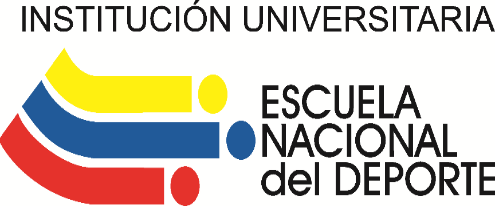    CENTRO DE BIBLIOTECA E INFORMACIÓN CIENTÍFICA                              JOSÉ MARÍA CAGIGALINSTRUCTIVO DESCARGA APP COMPLETE ANATOMY EN CELULARES1. Descarga la APP Complete Anatomy, continúa el despliegue de imágenes hasta llegar la pregunta ¿Cuál es tu especialidad?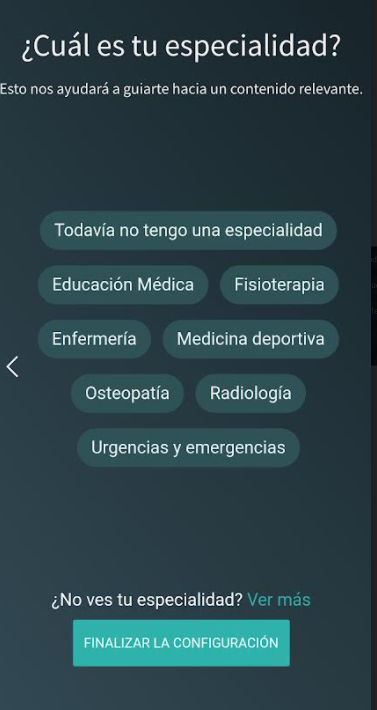     __________________________________________________________________________________________                                          2)   Click en Empezar- Inicia sesión o regÍstrarte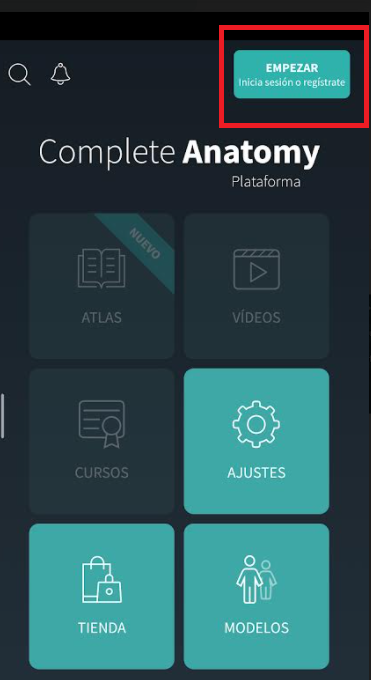 3)  Escribe tu correo electrónico y crea una contraseña personalizada de 8 caracteres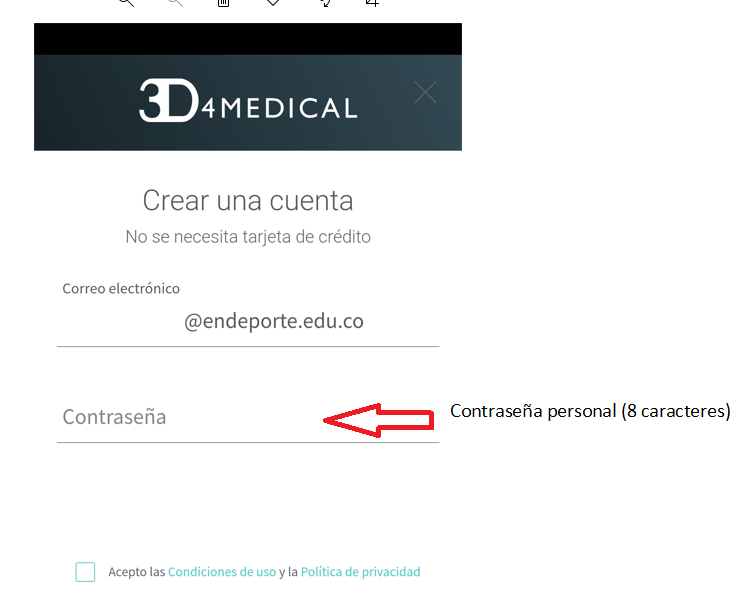 _____________________________________________________________________________________4)  Define y completa tu perfil de usuario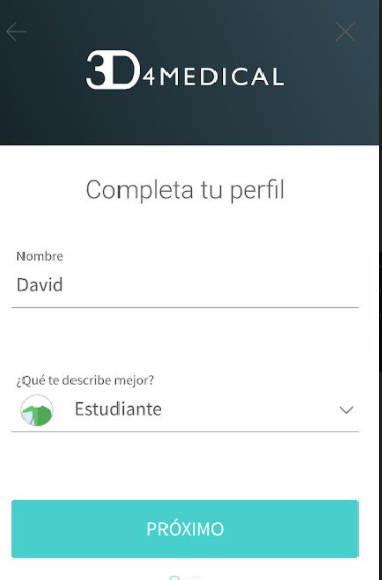           5) En el proceso de descarga se verificará tu correo institucional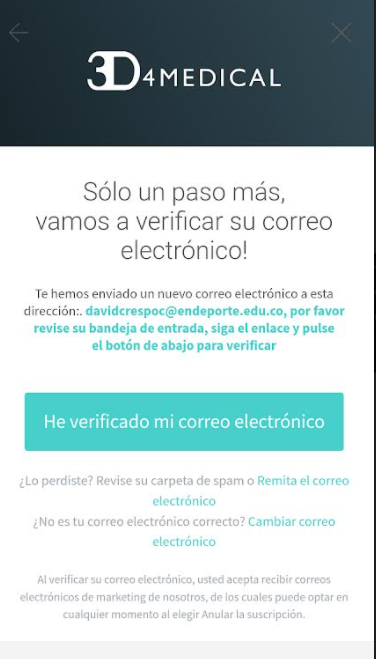 _____________________________________________________________________________________________      6) Es el momento de ingresar el código de activación suministrado por la Biblioteca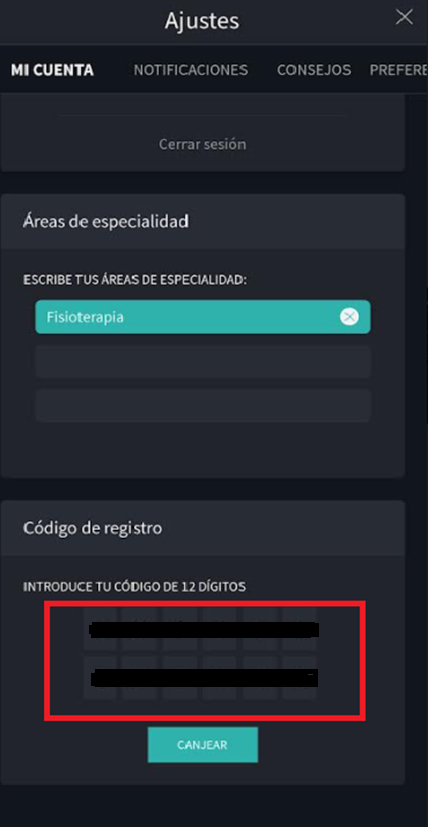 7) ¡Ya tienes tu App instalada en el celular para iniciar su uso!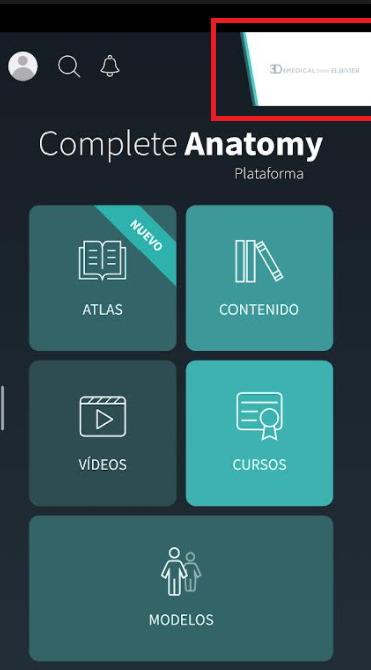 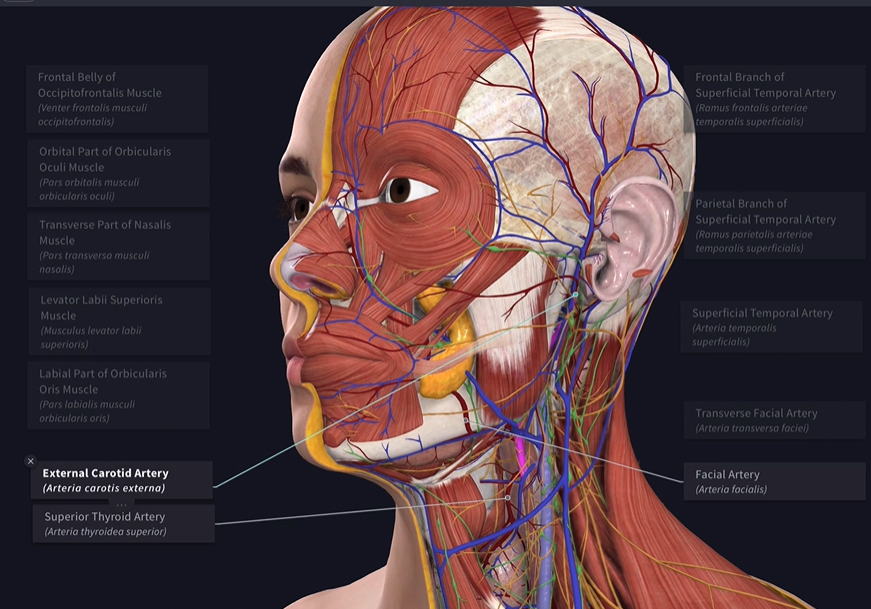 